Comportements et stratégies : comparer des quantitésComportements et stratégies : comparer des quantitésComportements et stratégies : comparer des quantitésComportements et stratégies : comparer des quantitésL’élève compare des quantités perceptiblement, en se basant sur « à quoi ils ont l’air ».« Le mien en a plus, car il a 
l’air plus grand. »L’élève compare des quantités en utilisant la correspondance 1 à 1 ou en comptant (il défait les objets).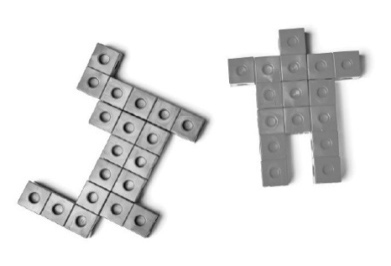 L’élève compare les quantités en regroupant (il regroupe les cubes pour construire des tours).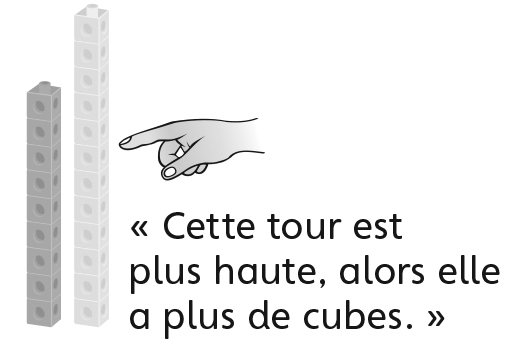 L’élève peut comparer des quantités en utilisant 5 et 10 comme repères avec aisance .Observations et documentationObservations et documentationObservations et documentationObservations et documentationComportements et stratégies : déterminer combien de plus ou de moinsComportements et stratégies : déterminer combien de plus ou de moinsComportements et stratégies : déterminer combien de plus ou de moinsComportements et stratégies : déterminer combien de plus ou de moinsL’élève construit des objets, mais a de la difficulté à déterminer lequel a plus de cube.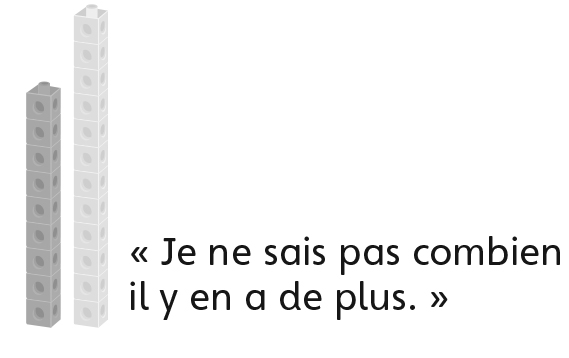 L’élève détermine combien deplus/de moins en formant desregroupements (regrouper lescubes pour faire des trains et les aligner).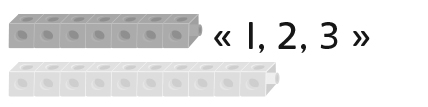 L’élève détermine combien deplus/de moins en comptant (iltrouve la distance entre les nombres sur une droite numérique ou une grille de 100).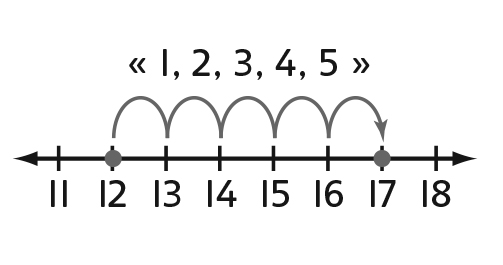 L’élève compare les quantités etdétermine combien de plus/demoins qu’une quantité comprendcomparée à l’autre (p. ex., compter à partir d’un nombre ou à rebours, garder le compte sur ses doigts).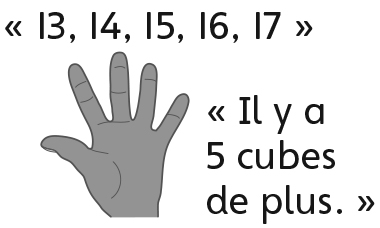 Observations et documentationObservations et documentationObservations et documentationObservations et documentation